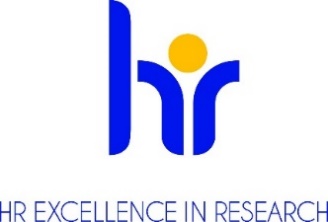 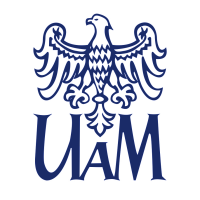 PROREKTOR KIERUJĄCAY SZKOŁĄ DZIEDZINOWĄNAUK ŚCISŁYCHUNIWERSYTETU IM. ADAMA MICKIEWICZA W POZNANIUOGŁASZAKONKURSna stanowisko adiunkta (w grupie pracowników badawczych)w Centrum Zaawansowanych Technologii UAMPodstawowe informacjeNr referencyjny konkursu: konkurs_1_CZT_adiunkt_1_2022Dyscyplina naukowa: Nauki biologiczneWymiar czasu pracy i liczba godzin pracy w tygodniu w zadaniowym systemie czasu pracy: Pełny etat - 40 godzin w tygodniu w zadaniowym systemie czasu pracyPodstawa nawiązania stosunku pracy i  przewidywany czas zatrudnienia: Umowa o pracę na czas nieokreślonyPrzewidywany termin rozpoczęcia pracy: 01.04.2022r.Miejsce wykonywania pracy:Centrum Zaawansowanych Technologii UAM ul. Uniwersytetu Poznańskiego 10, 61-614 PoznańTermin, forma i miejsce złożenia aplikacji: Dokumenty konkursowe można składać w formie papierowej/listownej w Centrum Zaawansowanych Technologii UAM, ul. Uniwersytetu Poznańskiego 10, 61-614 Poznań, pok. D204, lub elektronicznie na adres: forysiak@amu.edu.pl.W dokumentach aplikacyjnych należy powołać się na numer referencyjny konkursu. Termin składania dokumentów: 18.03.2022r.Wymagane dokumenty:Zgłoszenie kandydata do konkursu kierowane do prorektora ogłaszającego konkurs;Curriculum Vitae; Kwestionariusz osobowy dla kandydata ubiegającego się o przyjęcie do pracy (dostępny na stronie internetowej UAM);Deklaracja, że Uniwersytet im. Adama Mickiewicza w Poznaniu będzie podstawowym miejscem pracy kandydata (dostępny na stronie internetowej UAMDyplomy lub zaświadczenia wydane przez uczelnie potwierdzające wykształcenie 
i posiadane stopnie lub tytuł naukowy (w przypadku stopni naukowych uzyskanych zagranicą - dokumenty muszą spełniać kryteria równoważności określone w art. 328 ustawy z dnia 20 lipca 2018 roku Prawo o szkolnictwie wyższym i nauce (Dz.U. z 2021 r. poz. 478 z późn. zmianami) Informacja o osiągnięciach badawczych, dydaktycznych i organizacyjnych, w tym wykazy:- publikacji- projektów badawczych, w których kandydat uczestniczył- konferencji i seminariów naukowych, w których kandydat uczestniczył- staży, warsztatów i szkoleń, w których kandydat uczestniczyłZgoda na przetwarzanie danych osobowych następującej treści : Zgodnie z art. 6 ust.1 lit a ogólnego rozporządzenia o ochronie danych osobowych z dnia 27 kwietnia 2016 r. (Dz. U. UE L 119/1 z dnia 4 maja 2016 r.) wyrażam zgodę na przetwarzania danych osobowych innych niż: imię, (imiona) i nazwisko; imiona rodziców; data urodzenia; miejsce zamieszkania (adres do korespondencji); wykształcenie; przebieg dotychczasowego zatrudnienia, zawartych w mojej ofercie pracy dla potrzeb aktualnej rekrutacji.";Warunki konkursu określone przez komisję konkursową Określenie kwalifikacji:  R 1 naukowiec nieposiadający stopnia doktora 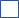  R 2 naukowiec ze stopniem doktora 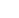  R 3 samodzielny naukowiec  R 4 doświadczony samodzielny naukowiec Opis oferty pracy:Stanowisko adiunkta w grupie pracowników badawczych w  Centrum Zaawansowanych Technologii UAM (Blok A-Biotechnologia i Bioinżynieria Materiałowa -Laboratorium Biotechnologii Stosowanej)Wymagania i kwalifikacje: Do konkursu mogą przystąpić osoby, spełniające wymogi określone w art. 113 ustawy z dnia 
20 lipca 2018 roku Prawo o szkolnictwie wyższym i nauce (Dz.U. z 2021 r. poz. 478 z późn. zmianami ) oraz legitymujące się:Stopniem doktora nauk chemicznych lub biologicznychUdokumentowanym dorobkiem naukowym w obszarze biotechnologii i chemii w literaturze o zasięgu międzynarodowymUdokumentowana informacja na temat uzyskanych patentów i zgłoszeń patentowychDoświadczeniem w przygotowywaniu wniosków grantowych Doświadczeniem w realizacji zadań badawczych w ramach projektów finansowanych przez NCN i/lub NCBRDoświadczenie w opracowywaniu publikacji naukowychPrzynajmniej 5 miesięcznym stażem zagranicznym w renomowanej jednostce Udokumentowaną działalnością naukową w zakresie nanochemii oraz biotechnologii Doświadczeniem w hodowli komórek ssaczych  Znajomością technik analitycznych: DLS, pomiar zeta potencjału, mikroskopia konfokalna, nanoindentacjaDoświadczeniem z zakresu syntezy i funkcjonalizacji nanocząstek tlenku żelazaDoświadczeniem oraz ogólną wiedzą z dziedziny biodruku 3D, ze szczególnym uwzględnieniem znajomości programów typu CAD Znajomością edytorów tekstu i edytorów graficznych (Microsoft Office, Mendeley, Biorender) Biegłą znajomością języka polskiegoBiegłą znajomością języka angielskiegoWymagania językowe :1. Język polski- ojczysty lub biegły2. Język angielski- biegłyWymagane doświadczenie badawcze: Vide pkt. IIIBenefity (benefits)atmosfera szacunku i współpracywspieranie pracowników z niepełnosprawnościamielastyczny czas pracymożliwość pracy zdalnejdofinansowanie nauki językówdofinansowanie szkoleń i kursówdodatkowe dni wolne na kształcenieubezpieczenia na życieprogram emerytalnyfundusz oszczędnościowo – inwestycyjnypreferencyjne pożyczkidodatkowe świadczenia socjalnedofinansowanie wypoczynkudofinansowanie wakacji dzieci„13” pensjastojaki na roweryKryteria kwalifikacyjne: (w sumie można uzyskać  0-40 pkt)1.	udokumentowany publikacjami dorobek naukowy i jego zgodność z zakresem tematyki badawczej określonej w wymaganiach konkursu (0-20 pkt.);2.	kierowanie projektami badawczymi (0-5 pkt.);3.	udział w stażach podoktorskich (0-5 pkt.);4.	udział w realizacji projektów badawczych; udział w warsztatach i szkoleniach; udział w konferencjach i seminariach naukowych (0-5 pkt.);5.	 Rozwój zawodowy (odbyte kursy, szkolenia, uzyskane certyfikaty (0-5 pkt.).Przebieg procesu wyboru (selection process) Rozpoczęcie prac komisji konkursowej nie później niż 14 dni po upływie daty złożenia dokumentów.Ocena formalna złożonych wniosków.  W przypadku braku wymaganych dokumentów, wezwanie do uzupełnienia dokumentacji lub dostarczenia dodatkowych dokumentów.Wyłonienie kandydatów do etapu rozmów.Rozmowa z kandydatami spełniającymi wymogi formalne.Komisja ma prawo wystąpić o sporządzenie recenzji zewnętrznych dorobku kandydatów bądź poprosić kandydatów o przeprowadzenie zajęć dydaktycznych z możliwością ich oceny przez studentów.Ogłoszenie wyników przez przewodniczącego komisji konkursowej oraz poinformowanie kandydatów o rozstrzygnięciu. Informacja zwierać będzie uzasadnienie oraz wskazanie mocnych i słabych stron kandydatów. Wraz z informacją kandydatom odesłane zostaną również złożone dokumenty (nie dot. dokumentów przekazanych w wersji elektronicznej)Perspektywy rozwoju zawodowegoPraca w dynamicznym środowisku naukowym; możliwość ubiegania się o awans naukowy (kolejny stopień naukowy i tytuł)
	Klauzula informacyjna RODO :Zgodnie z art. 13 ogólnego rozporządzenia o ochronie danych osobowych z dnia 27 kwietnia 2016 r. (Dz. Urz. UE L 119 z 04.05.2016) informujemy, że:Administratorem Pani/Pana danych osobowych jest Uniwersytet im. Adama Mickiewicza  w Poznaniu 
z siedzibą: ul. Henryka Wieniawskiego 1, 61 - 712 Poznań.Administrator danych osobowych wyznaczył Inspektora Ochrony Danych nadzorującego prawidłowość przetwarzania danych osobowych, z którym można skontaktować się za pośrednictwem adresu 
e-mail: iod@amu.edu.pl.Celem przetwarzania Pani/ Pana danych osobowych jest realizacja procesu rekrutacji na wskazane stanowisko pracy.Podstawę prawną do przetwarzania Pani/Pana danych osobowych stanowi Art. 6 ust. 1 lit. a ogólnego rozporządzenia o ochronie danych osobowych z dnia 27 kwietnia 2016 r. oraz  Kodeks Pracy z dnia 
26 czerwca 1974 r. (Dz.U. z 1998r. N21, poz.94 z późn. zm.).Pani/Pana dane osobowe przechowywane będą przez okres 6 miesięcy od zakończenia procesu rekrutacji.Pani/Pana dane osobowe nie będą udostępniane innym podmiotom, za wyjątkiem podmiotów upoważnionych na podstawie przepisów prawa. Dostęp do Pani/Pana danych będą posiadać osoby upoważnione przez Administratora do ich przetwarzania w ramach wykonywania swoich obowiązków służbowych.Posiada Pani/Pan prawo dostępu do treści swoich danych oraz z zastrzeżeniem przepisów prawa, prawo do ich sprostowania, usunięcia, ograniczenia przetwarzania, prawo do przenoszenia danych, prawo do wniesienia sprzeciwu wobec przetwarzania, prawo do cofnięcia zgody w dowolnym momencie.Ma Pani/Pan prawo do wniesienia skargi do organu nadzorczego – Prezesa Urzędu Ochrony Danych Osobowych, ul. Stawki 2, 00 – 193 Warszawa.Podanie danych osobowych jest obligatoryjne w oparciu o przepisy prawa, w pozostałym zakresie jest dobrowolne.Pani/ Pana dane osobowe nie będą przetwarzane w sposób zautomatyzowany i nie będą poddawane profilowaniu.